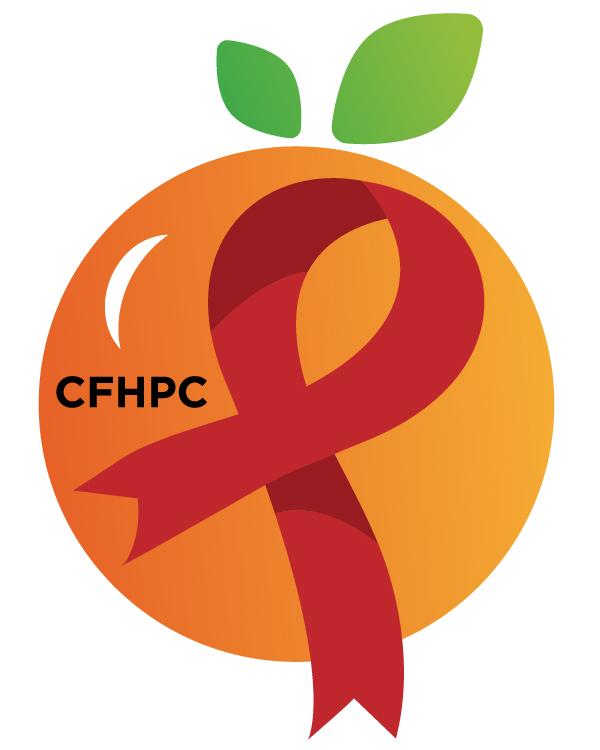 PR & Marketing Committee AgendaPlease silence all cell phones and keep usage to a minimum Only the PLWH/A Representatives need to disclose their HIV status.all meetings are audio recordedOctober 8th, 2019Heart of Florida United WayMission: To improve the quality of life of individuals with HIV disease by responding to their existing and emerging needs, and to provide educational and behavioral strategies to reduce and prevent the spread of HIV disease.www.ocfl.net/ryanwhitePlease join my meeting from your computer, tablet or smartphone. 
Go To Meeting: https://global.gotomeeting.com/join/218791973  
Teleconference Line: United States: +1 (571) 317-3112 Access Code: 218-791-973 Planning Council SupportDavid Bent	407-835-0906 David.Bent@hfuw.org Melanie Cross	407 429-2216 Melanie.Cross@hfuw.orgAndres Acosta	407 429-2119 Andres.Acosta@hfuw.org
United Way Website: www.RyanWhiteCFAP.orgOrange County Website: www.ocfl.net/ryanwhiteFacebook: www.facebook.com/CentralFloridaHIVPlanningCouncil10:30 AMCall to OrderWelcome, Housekeeping & IntroductionsMoment of SilenceGabriella Rodriguez10:30 AMVision StatementMission StatementConflict of InterestRoy Harry10:30 AMApproval of AgendaApproval of September 10th MinutesGabriella Rodriguez10:30 AMRoberts Rules OverviewPCS10:45 AMOpen the floor for Public CommentSpecial Order:Election of Chairs All MembersPCSUnfinished BusinessWebsite Update & MaintenanceRed Ribbon Times NewsletterSocial Media ReviewPurposeUpdateDiscussion/UpdateDiscussionPCSAll Members12:00 PMNew BusinessWorld AIDS Day EventNLAADReview Work planMeeting TimeSet November’s AgendaPurposeUpdateDiscussionAll MembersAnnouncementsNext Month’s Meeting: November 12th, 2019 at HFUW12:30 PMAdjournment